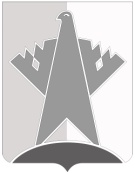 ПРЕДСЕДАТЕЛЬ ДУМЫ СУРГУТСКОГО РАЙОНАХАНТЫ-МАНСИЙСКОГО АВТОНОМНОГО ОКРУГА – ЮГРЫПОСТАНОВЛЕНИЕ21 февраля 2023 года								                                     № 04                                                                               г. Сургут	В соответствии с решениями Думы Сургутского района от 23 декабря                                2022 года № 419 «О плане работы Думы Сургутского района на I полугодие 2023 года», от 30 июня 2022 года № 303-нпа «Об утверждении Положения о порядке внесения проектов решений Думы Сургутского района, перечне и формах прилагаемых к ним документов»: 1. Провести 24 марта 2023 года очередное четырнадцатое заседание Думы Сургутского района в 1100 часов, совместные заседания депутатских комиссий 22 марта 2023 года в 1100 часов. Место проведения заседаний: г. Сургут, 
ул. Энгельса, д. 10, каб. 219.2. Включить в проект повестки дня заседания Думы Сургутского района следующие вопросы:  1) о проекте решения Думы Сургутского района «О внесении изменений в решение Думы Сургутского района от 23 декабря 2022 года № 422-нпа «О бюджете Сургутского района на 2023 год и на плановый период 2024 и 2025 годов».Докладчик: Нигматуллин Максим Эдуардович – заместитель главы Сургутского района;2) о проекте решения Думы Сургутского района «О внесении изменения в решение Думы Сургутского района от 01 декабря 2008 года № 379 «О земельном налоге».Докладчик: Нигматуллин Максим Эдуардович – заместитель главы Сургутского района;3) о проекте решения Думы Сургутского района «О внесении изменения в решение Думы Сургутского района от 27 декабря 2011 года № 123 «Об утверждении перечня услуг, которые являются необходимыми и обязательными для предоставления муниципальных услуг».Докладчик: Нигматуллин Максим Эдуардович – заместитель главы Сургутского района;4) о проекте решения Думы Сургутского района «О внесении изменений в решение Думы Сургутского района от 24 мая 2016 года № 927 «Об утверждении перечня показателей оценки деятельности главы Сургутского района и админи-страции Сургутского района».Докладчик: Нигматуллин Максим Эдуардович – заместитель главы Сургутского района;5) о проекте решения Думы Сургутского района «Об отчёте начальника Отдела Министерства внутренних дел Российской Федерации по Сургутскому району перед Думой Сургутского района о деятельности Отдела за 2022 год».Докладчик: Савельев Олег Анатольевич - начальник ОМВД России по Сургутскому району;6) о проекте решения Думы Сургутского района «Об отчёте о деятельности Контрольно-счётной палаты Сургутского района за 2022 год».Докладчик: Ерошкина Светлана Алексеевна - председатель Контрольно-счётной палаты Сургутского района;7) о проекте решения Думы Сургутского района «О внесении изменений в решение Думы Сургутского района от 23 сентября 2022 года № 340-нпа «Об утверждении Порядка организации доступа к информации о деятельности органов местного самоуправления Сургутского района».Докладчик: Марценковский Руслан Федорович – первый заместитель главы Сургутского района;8) о проекте решения Думы Сургутского района «О внесении изменений в решение Думы Сургутского района от 24 июня 2015 года № 702-нпа «Об экспертной комиссии».Докладчик: Османкина Татьяна Николаевна - заместитель главы Сургутского района; 9) о проекте решения Думы Сургутского района «О внесении изменения в решение Думы Сургутского района от 15 июня 2018 года № 473-нпа «Об утверждении Порядка организации и проведения общественных обсуждений или публичных слушаний по проектам в области градостроительной деятельности в Сургутском районе».Докладчик: Маркова Юлия Витальевна – заместитель главы Сургутского района;10) о проекте решения Думы Сургутского района «О списании муниципального имущества».Докладчик: Маркова Юлия Витальевна – заместитель главы Сургутского района;11) о проекте решения Думы Сургутского района «О внесении изменений в решение Думы Сургутского района от 14 декабря 2022 года № 407 «Об утверждении прогнозного плана (программы) приватизации имущества Сургутского муниципального района Ханты-Мансийского автономного округа – Югры на 2023 год и плановый период 2024-2025 годов».Докладчик: Маркова Юлия Витальевна – заместитель главы Сургутского района;12) о проекте решения Думы Сургутского района «О внесении изменений в решение Думы Сургутского района от 18 мая 2018 года № 453 «Об утверждении Положения о департаменте жилищно-коммунального хозяйства, экологии, транспорта и связи администрации Сургутского района».Докладчик: Карпеткин Константин Юрьевич - заместитель главы Сургутского района – директор департамента жилищно-коммунального хозяйства, экологии, транспорта и связи администрации Сургутского района;13) о проекте решения Думы Сургутского района «О внесении изменений в решение Думы Сургутского района от 14 сентября 2021 года № 1188-нпа «Об утверждении Положения о муниципальном контроле на автомобильном транспорте, городском наземном электрическом транспорте и в дорожном хозяйстве вне границ населенных пунктов в границах Сургутского района».Докладчик: Карпеткин Константин Юрьевич - заместитель главы Сургутского района – директор департамента жилищно-коммунального хозяйства, экологии, транспорта и связи администрации Сургутского района;14) о проекте решения Думы Сургутского района «О внесении изменений в решение Думы Сургутского района от 01 июля 2022 года № 320-нпа «Об утверждении Правил благоустройства межселенной территории Сургутского района, поселка Банный, деревни Юган».Докладчик: Карпеткин Константин Юрьевич - заместитель главы Сургутского района – директор департамента жилищно-коммунального хозяйства, экологии, транспорта и связи администрации Сургутского района.3. Рекомендовать лицам, указанным в части 2 настоящего постановления, обеспечить представление в Думу Сургутского района посредством системы электронного документооборота соответствующих документов по вносимым вопросам (с учётом согласования председателя Думы Сургутского района) не позднее 09 марта 2023 года.Председатель Думы Сургутского района                                                                                В.А. ПолторацкийО созыве очередного четырнадцатого заседания Думы Сургутского района